ACTA DE RECEPCIÓN Y APERTURA DE OFERTAS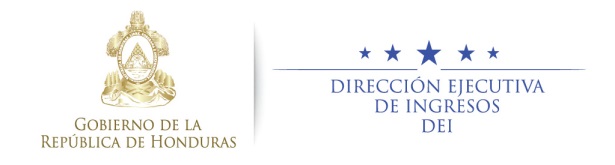 DEI-UEP-CP-060-2015“ADQUISICIÓN DE IMPRESORA Y EQUIPO PARA RED INALÁMBRICA DE LA UNIDAD EJECUTORA DE PROYECTOS”PROYECTO DE MODERNIZACIÓN DE LA ADUANA DE PUERTO CORTESPRÉSTAMO BID 2467/BL-HOEn la ciudad de Tegucigalpa, Municipio del Distrito Central, reunidos en las oficinas de la Unidad Ejecutora de Proyectos (UEP), ubicada en el cuarto nivel de del Edificio Gabriel A. Mejía, de la Dirección Ejecutiva de Ingresos, siendo las 5:15 p.m. del día viernes 18 de septiembre de dos mil quince, los suscritos representantes: por parte de la Gerencia de Tecnología e Información (GTI) José Romero y Héctor Estrada y de la Unidad Ejecutora de Proyectos Linda Reyes y Lesbia, con la finalidad de recibir ofertas y abrir los sobres del proceso DEI-UEP-CP-060-2015, “ADQUISICIÓN DE IMPRESORA Y EQUIPO PARA RED INALÁMBRICA DE LA UNIDAD EJECUTORA DE PROYECTOS”.PRIMERO: La Licenciada Lesbia García presidió el acto de Recepción y Apertura de las Ofertas para el proceso mencionado, en el preámbulo de esta Acta dando lectura a la ofertas de las empresas participantes de la siguiente manera:SEGUNDO: La reunión finaliza a las 5:45 p.m. poniendo inmediatamente las ofertas de las Empresas antes mencionadas en proceso de análisis técnico por parte del comité de evaluación. Firmando en fe de lo actuado, firmamos los presentes:NoIdentificación del OferentePrecio OfertadoObservaciones1Sistemas AbiertosL. 141,525.90Ofertó para los Ítem 1, 2, 3, 4, 5 y 62PBS HondurasL. 48,507.00Ofertó para los Ítem 1 y 23Multiservicios IntranetL. 52,037.25Ofertó para los Ítem 1, 2, 3, 4, 5 y 64Sistemas C&CL. 90,904.05Ofertó para los Ítem 1, 2, 5 y 65CentromaticL. 247,158.00Ofertó para los Ítem 1, 2, 3, 4, 5 y 66LufergoL. 38,272.00Ofertó para los Ítem 1 y 2José L. Romero LagosAdministrador de Servicios de Internet GTI-DEIHéctor EstradaTécnico en Servicios de Tecnológicos GTI-DEILinda ReyesLíder de Proyectos GTIUEP-DEILesbia GarcíaOficial de AdquisicionesObservadoraUEP-DEI